Администрация муниципального образования «Город Астрахань»ПОСТАНОВЛЕНИЕ13 августа 2018 года № 497«О внесении изменения в постановление администрации муниципального образования «Город Астрахань» от 09.06.2015 № 3626»В соответствии с Бюджетным кодексом Российской Федерации, Федеральным законом «О стратегическом планировании в Российской Федерации», с целью формирования единых требований и подходов к разработке, утверждению и реализации муниципальных программ ПОСТАНОВЛЯЮ:1. Внести в Порядок разработки, утверждения, реализации и оценки эффективности муниципальных программ муниципального образования «Город Астрахань» (далее - Порядок), утвержденный постановлением администрации муниципального образования «Город Астрахань» от 09.06.2015 № 3626, с изменениями и дополнениями, внесенными постановлениями администрации муниципального образования «Город Астрахань» от 26.02.2016 № 1125, от 07.02.2017 № 752, от 09.08.2017 № 4676, от 11.07.2018 № 427, следующее изменение:- приложение 10 к Порядку изложить в новой редакции согласно приложению 1 к настоящему постановлению.2. Управлению информационной политики администрации муниципального образования «Город Астрахань»:2.1. Опубликовать настоящее постановление администрации муниципального образования «Город Астрахань» в средствах массовой информации.2.2. Разместить настоящее постановление администрации муниципального образования «Город Астрахань» на официальном сайте администрации муниципального образования «Город Астрахань».3. Управлению контроля и документооборота администрации муниципального образования «Город Астрахань»:3.1. Внести соответствующее изменение в поисково-справочную систему правовых актов администрации муниципального образования «Город Астрахань».3.2. Направить настоящее постановление администрации муниципального образования «Город Астрахань» в государственно-правовое управление администрации Губернатора Астраханской области для включения в регистр муниципальных нормативных правовых актов в установленный законом срок. 3.3. В течение 10 дней после дня принятия настоящего постановления администрации муниципального образования «Город Астрахань» направить его в прокуратуру города Астрахани для проведения антикоррупционной экспертизы и проверки на предмет законности.4. Настоящее постановление администрации муниципального образования «Город Астрахань» вступает в силу с момента его официального опубликования.5. Контроль за исполнением настоящего постановления администрации муниципального образования «Город Астрахань» оставляю за собой.Глава администрации О.А. ПОЛУМОРДВИНОВПриложение к постановлению администрации муниципального образования «Город Астрахань»от 13.08.2018 № 497Приложение 10 к Порядку разработки, утверждения, реализации и оценки эффективности муниципальных программ муниципального образования «Город Астрахань»Алгоритм оценки эффективности реализации муниципальной программыКритерии оценки эффективности реализации муниципальной программы:1) уровень освоения финансовых средств на реализацию муниципальной программы;2) уровень выполнения мероприятий муниципальной программы;3) уровень достижения запланированных значений показателей (индикаторов) целей и задач муниципальной программы.1. Уровень освоения финансовых средств на реализацию муниципальной программы оценивается путем сопоставления фактических и плановых объемов финансирования муниципальной программы по формуле: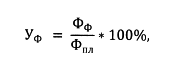 ,где:Уф - уровень финансирования реализации мероприятий муниципальной программы;Фф - фактический объем финансовых ресурсов, направленный на реализацию мероприятий муниципальной программы;Фпл - плановый объем финансовых ресурсов на реализацию муниципальной программы.2. Степень выполнения мероприятий муниципальной программы определяется по следующей формуле: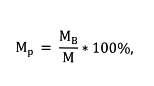 где:Мр - уровень реализации мероприятий муниципальной программы;Мв - количество мероприятий с достигнутым непосредственным результатом в отчетном периоде;М - количество мероприятий, реализуемых в соответствующем отчетном периоде.Расчет показателя достижения результата мероприятия муниципальной программы производится по формуле: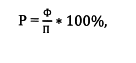 где:Р - показатель достижения результата мероприятия муниципальной программы;Ф - фактическое значение индикатора (показателя) мероприятия муниципальной программы (основного мероприятия, подпрограммы, ВЦП);П - плановое значение индикатора (показателя) мероприятия муниципальной программы (основного мероприятия, подпрограммы, ВЦП) (для показателей, желаемой тенденцией развития которых является рост значений) или: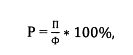 (для показателей, желаемой тенденцией развития которых является снижение значений).Мероприятие может считаться выполненным в полном объеме при достижении следующих результатов:- мероприятие, результаты которого оцениваются на основании числовых (в абсолютных или относительных величинах) значений показателей непосредственных результатов, считается выполненным в полном объеме, если фактически достигнутое значение показателя составляет не менее 95% от запланированного. В том случае, когда для описания результатов реализации мероприятия используются несколько показателей непосредственных результатов, для оценки степени реализации мероприятия используется среднее арифметическое значение отношений фактических значений показателей к запланированным значениям, выраженное в процентах;- мероприятие, предусматривающее оказание муниципальных услуг (работ) на основании муниципальных заданий, финансовое обеспечение которых осуществляется за счет средств бюджета муниципального образования «Город Астрахань», считается выполненным в полном объеме в случае выполнения сводных показателей муниципальных заданий по объему и по качеству муниципальных услуг (работ) не менее чем на 95% от установленных значений на отчетный год;- по иным мероприятиям результаты реализации могут оцениваться как наступление события и/или достижение качественного результата.Эффективность использования средств бюджета сопоставляет выполненные мероприятия и израсходованные финансовые средства и определяется по формуле: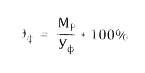 3. Уровень достижения запланированных значений показателей (индикаторов) целей и задач муниципальной программы определяется отношением фактически достигнутого значения каждого показателя (индикатора) целей и задач в отчетном периоде к его плановому значению по формуле: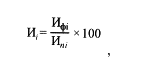 где:Иi - уровень достижения i-гo показателя (индикатора) муниципальной программы в процентах;Ифi - фактическое значение i-гo показателя (индикатора), достигнутое в ходе реализации муниципальной программы в отчетном периоде;Иni - плановое значение i-гo показателя (индикатора), утвержденное в муниципальной программе на отчетный период;i - номер показателя (индикатора) муниципальной программы.Эффективность реализации муниципальной программы в целом по уровню достижения значений показателей (индикаторов) целей и задач определяется по формуле: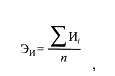 где:n - количество показателей (индикаторов) целей и задач муниципальной программы.По каждому показателю (индикатору) в случае существенных расхождений между плановыми и фактическими значениями (как положительных, так и отрицательных) проводится анализ факторов, повлиявших на данные расхождения.3. Общая эффективность реализации муниципальной программы в целом рассчитывается по формуле: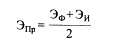 По результатам оценки эффективности реализации муниципальной программы могут быть сделаны следующие выводы:1. Муниципальная программа реализуется эффективно, если значение показателя ЭПр составляет 90% и более;2. Муниципальная программа реализуется умеренно эффективно, если значение показателя ЭПр составляет от 80% до 90%,3. Муниципальная программа реализуется неэффективно если значение показателя ЭПр составляет менее 80%.В случае невозможности проведения вышеуказанных расчетов и оценки эффективности реализации муниципальной программы с учетом специфики муниципальной программы ответственным исполнителем проводится оценка муниципальной программы по достижению конечного результата от реализации муниципальной программы, степени выполнения закрепленных полномочий по решению вопросов местного значения или критериев качества предоставляемых в результате реализации муниципальной программы услуг. 